МИНИСТЕРСТВО ОБРАЗОВАНИЯ И НАУКИ РОССИЙСКОЙ ФЕДЕРАЦИИНАБЕРЕЖНОЧЕЛНИНСКИЙ ИНСТИТУТ (ФИЛИАЛ) ФЕДЕРАЛЬНОГОГОСУДАРСТВЕННОГО АВТОНОМНОГО ОБРАЗОВАТЕЛЬНОГОУЧРЕЖДЕНИЯ ВЫСШЕГО ОБРАЗОВАНИЯ«КАЗАНСКИЙ (ПРИВОЛЖСКИЙ) ФЕДЕРАЛЬНЫЙ УНИВЕРСИТЕТ»Кафедра «Электроэнергетика и электротехника»Курсовая работаПо дисциплине: «Вспомогательное электрическое и электронное оборудование автомобилей»На тему: «Электропривод центрального замка Lada Granta»                                                                            Выполнил: студент гр.                                                 Проверил: доцентНабережные Челны2021 г.ВведениеБезопасность автомобиля – всегда волновала его владельцев, особенно, это касается тех водителей, которые часто оставляют машину без присмотра в общественных местах или жилых дворах. Учитывая уровень преступности, желание обезопасить свое транспортное средство выглядит вполне логичным. Производители современных автомобилей, помня о данной необходимости, выпускают машины со встроенной системой безопасности, включающей сигнализацию и автоматическую блокировку дверей, но самым распространённым видом, остается система центрального замка. Система центральной блокировки замков автомобиля имеет устоявшееся название центральный замок. Центральный замок предназначен для одновременного запирания или отпирания всех дверей автомобиля, а также крышки лючка топливного бака. Данная система относится к вспомогательным системам автомобиля, т.н. системам комфорта.Реализация функции блокировки дверей может осуществляться путем централизованного и децентрализованного управления. Централизованное управление предполагает наличие единого электронного блока управления на все двери.Рост числа функций, подконтрольных системам комфорта, потребовало децентрализации управления. При децентрализованном управлении, помимо центрального блока управления, в каждой двери устанавливается свой электронный блок управления. Наибольшее распространение на современных автомобилях получила децентрализованная система управления функциями комфорта.1 Аналитический обзорБезопасность автомобиля – всегда волновала его владельцев, особенно, это касается тех водителей, которые часто оставляют машину без присмотра в общественных местах или жилых дворах. Учитывая уровень преступности, желание обезопасить свое транспортное средство выглядит вполне логичным. Производители современных автомобилей, помня о данной необходимости, выпускают машины со встроенной системой безопасности, включающей сигнализацию и автоматическую блокировку дверей, но самым распространённым видом, остается система центрального замка. 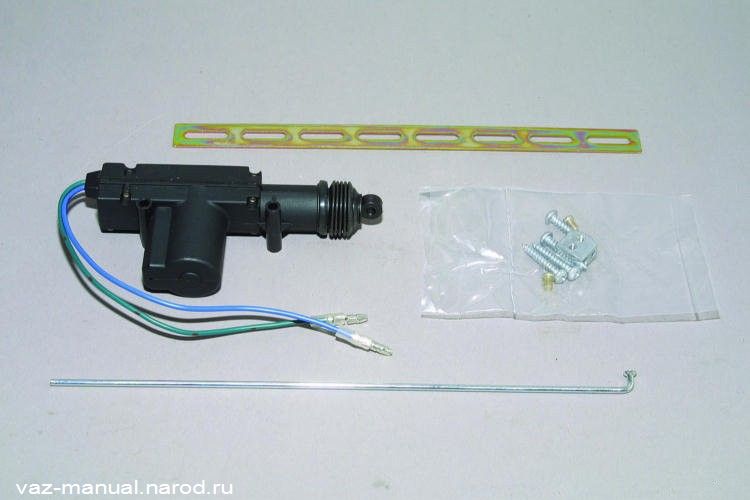 Рисунок 1.1 – Унифицированный актуватор центрального замкаЦентральный замок – не отдельная деталь автомобиля, а объединенное название всех элементов системы центральной блокировки замков транспортного средства. Главной ее задачей есть одновременное открывание или закрывание, всех дверей машины, а в некоторых моделях еще и крышки топливного бака. Она может оставаться работоспособной как при включённом зажигании, так при выключенном. Принцип работы центрального замка заключается в следующем. При повороте ключа в замочной скважине водительской двери, в ней срабатывает микропереключатель, отвечающий за блокировку. От него сигнал сразу передается на блок управления двери (рис. 1), а затем и на центральный блок (рис. 2), где создаются управляющие сигналы, посылаемые потом на все остальные блоки управления, а также на системы контроля крышками багажника и топливного бака. При поступлении сигнала, все исполнительные механизмы автоматически срабатывают, что обеспечивает моментальную блокировку. 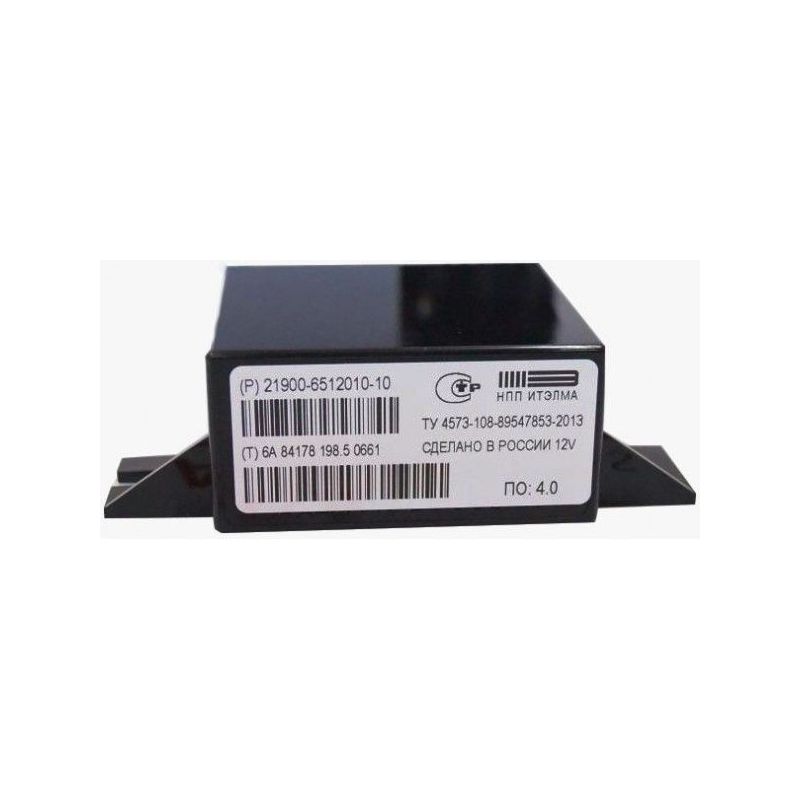 Рисунок 1.2 – Блок управления ЦЗТакже, сигнал, поступающий от микропереключателя в центральное закрывающее устройство, не позволяет электрическому приводу сработать повторно. Обратный процесс (открывания или снятия с блокировки), производится таким же способом. Выполнить одновременную блокировку всех дверей можно и бесконтактным способом. Для этого, на ключе зажигания (рис.3) существует специальная кнопочка, при нажатии которой, на приемную антенну центрального блока управления поступает соответствующий сигнал. В результате его обработки, центральное устройство «дает команду» всем исполнительным механизмам и те блокируют двери транспортного средства. 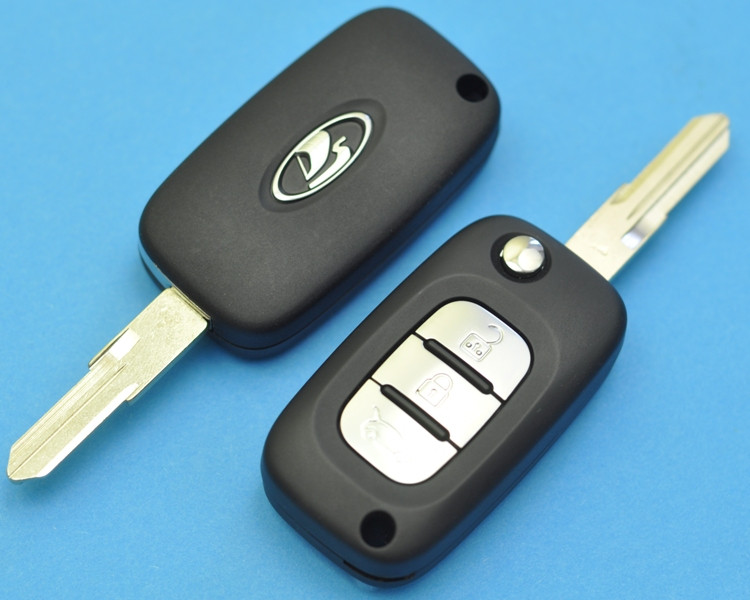 Рисунок 1.3 – Ключ зажигания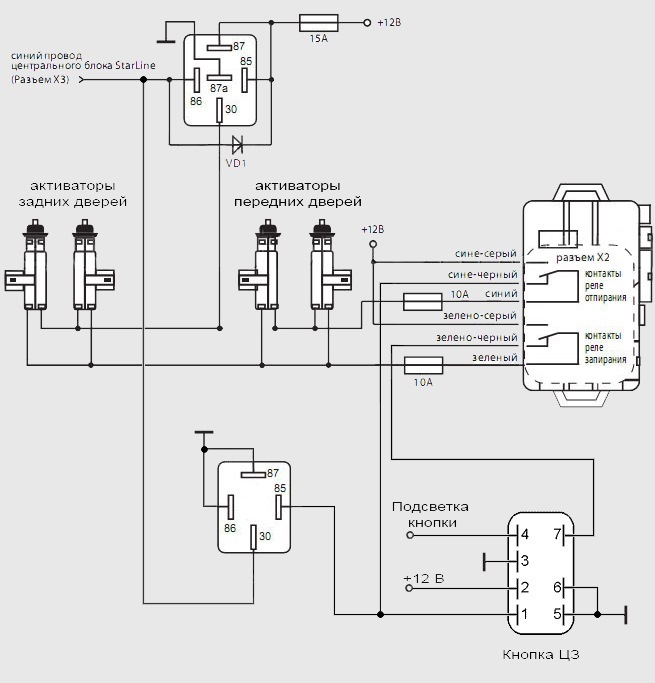 Рисунок 4 – Электрическая схема подключения ЦЗПрименяя дистанционную блокировку, одним нажатием активируется сигнализация автомобиля, что имеет практический смысл. Также, блокировка дверей, может задействовать механизмы автоматического подъема стекол, то есть, при использовании всего одной кнопки, автомобиль «запечатывается» со всех сторон. В случае аварии, блокировка снимается автоматически: блок управления системой пассивной безопасности передает сигнал в центральный блок управления, который обеспечивает соответствующую реакцию исполнительных устройств (открытие дверей). Правда, бывают случаи, когда в результате ДТП (или непосредственно перед ним) происходит сбой в работе электромеханических систем, тогда про автоматическое снятие блокировки речь не идет. При желании водителя, ряд предохранительных функций центрального замка, можно закодировать. Например, автоматическое запирание салона в случае превышения скорости 60 км/час или автоматическое закрытие багажника при аналогичном превышении. Кроме этого, водитель может запрограммировать и предохранительное открывание: к примеру, сначала открывается водительская дверь, и только после второй попытки - все остальные. В систему центрального замка входят входные датчики, блок управления и исполнительные устройства, которые называют актуаторами (рис. 1). Роль входных датчиков, выполняют концевые выключатели дверей транспортного средства и микропереключатели конструкции замка. Главная функция концевого выключателя – это фиксация текущего положения автомобильной двери и передача соответствующего сигнала на блок управления (рис. 2). Задача микропереключателей заключается в определении текущего положения конструктивных элементов дверного замка. Еще два микропереключателя, сосредоточены на положении кулачка замка, но сам кулачковый механизм монтируется только в передние двери. Срабатывание одного микропереключателя создает сигнал «Блокировать», а второй формирует указание «Разблокировать». Другие два микропереключателя запоминают положение центрального запорного устройства замка и при срабатывании создают сигналы его текущего состояния – «Заблокировано» или «Разблокировано». Работа еще одного микропереключателя базируется на фиксации положения рычажного механизма замочного привода, по которому определяется текущее положение двери. Когда дверь открывается – контакты переключателя замыкаются, и активация системы центрального замка становится невозможной. Все сигналы микропереключателей поступают в электронный блок управления, который передает их аналогичному центральному блоку. Последний, в свою очередь, посылает соответствующие сигналы в блоки управления дверьми и оказывает управляющее воздействие на исполнительные механизмы замка крышки багажника и люка топливного бака. Получив «команду» от центрального блока управления, местные дверные блоки активируют исполнительные механизмы замков дверей. Исполнительное устройство дверного замка, или как его еще называют – актуатор, являет собой электродвигатель постоянного тока, который связан с редуктором простейшей формы. 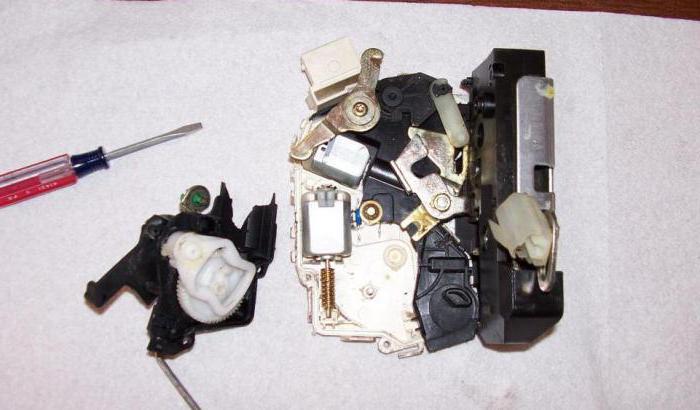 Рисунок 5 – Замок закрытия двери с электроприводомЭтот редуктор обеспечивает преобразование вращения электродвигателя в возвратно-поступательное движение цилиндра замка. 2 Тяговый расчет электропривода центрального замка дверей автомобиля Lada Granta2.1 Исходные данныеАвтомобиль - Lada GrantaЭлектропривод центрального замка Lada GrantaПитание бортовой сети 12В2.2 Тяговый расчет электроприводаРисунок 6 – Кинематическая схема привода открытия центрального замка Усилие, которое нужно для закрытия замка, примем 7 кгМощность на выходном конце механизмаТяговый момент на выходном конце механизмаПотребная мощность моторчикаВт -скорость срабатывания, принимаем 0,5м/с - КПД червячной пары, принимаем 0,9 - КПД подшипников скольжения, принимаем 0,96Требуемый тяговый момент на валу электродвигателя3 Расчёт электродвигателя электропривода центрального замка автомобиля Lada Granta [5].Характеристики электродвигателя электропривода  открытия боковых передних дверей  автомобиля Lada Granta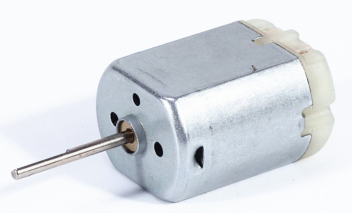 Рисунок 7 – Электродвигатель электропривода  центрального замка автомобиля Lada GrantaFC-280 280 12 ВМодели: FC-280PC-22125Применение: Автомобиль, Бытовая техника, 12 В DC motore на specchio regolatoreСертификация: CCC, CE, ROHS, UL, VDEТип: МикромоторКрутящий Момент: 50.5 г. смКонструкция: Постоянный магнитКоммутация: ЩеткаЗащитная функция: ВзрывобезопасныйСкорость (RPM): 12500 об/мин. Непрерывный Ток (A): 0.57 (на нагрузки)Выходная мощность: 5.05 ВтНапряжение (V): 12 ВДиаметр вала: 2 мм3.1 Электромагнитный расчётРасчет электродвигателя произведём по методике изложенной [5]Основные размеры электродвигателя.3.1.1. Расчётная мощность:Pa=Рn ==6,7 Вт η = 0.5 - коэффициент полезного действия.Для электродвигателей привода η берётся в пределах 0,5÷0,6, для данного электродвигателя принимаем η = 0,5%3.1.2. Ток и ЭДС якоря при нагрузке машиныIa=== 0,84AE===8В2.1.3. Машинная постояннаяС===6220,2α - коэффициент полюсного перекрытия, принимаем α=0,65, так как он берётся в пределах от 0,6÷0,7-индукция в воздушном зазоре под полюсом при нагрузке  =0,28 Тл  Из зависимости:=f = f А2 - линейная нагрузка якоря из зависимостиА2=f А2=53А/см3.1.4. Внутренний диаметр полюсов и расчётная длина пакета якоряDая ==смξ - коэффициент пропорциональности, для данного двигателя ξ=1,1=ξ ∙Dая=1,1∙1,88=2,1смВыбираем воздушный зазор  δ=0,05 см исходя из того, что для микро электродвигателей δ=0,03÷0,05Диаметр якоряDа2=Dа1-2δ=1,88-2∙0,05=1,78 см3.1.5. Полюсной шагτ2===2,95 смРасчётная полюсная дугаb0=α∙τ2=0,65∙2,95=1,91 смРасчётная полюсная дуга у электродвигателей на 2-3% меньше длины действительной полюсной дугиb=(1,02÷1,03)b0b=1,02b0=1,02∙1,91=1,95 см3.1.6. Окружная скорость вращения якоря:υ2===12,3об/мин3.1.7. Частота перемагничивания стали якоря:F2== = 208,3 ГцОбмотка якоря.3.1.8. Полезное  магнитное поле полюса в воздушном зазоре при нагрузке двигателя= ∙= 0,28∙16,2= 4,54 Вб, где   - полезная площадь воздушного зазора ===6,91см===2,325Здесь: -  осевая длина магнита=+(0,4÷0,5)=2,1+0,45=2,55 см- внутренний диаметр магнита=+2а=1,88+2∙1=3,88 см, здесь: а –толщина магнита, её выбираем из  пределаа =0,7 ÷ ; =1см3.1.9. Число проводников обмотки якоря:===97,7принимаем N чётное число N = 983.1.10. Число пазовZa = 2∙ = 2∙1,88=3,76Принимаем Za=42.1.11. Число коллекторных пластин:=Za=42.1.12. Число витков в секции обмотки якоря:ωс2===12,25Принимаем ωс2=123.1.13. Число проводников в пазу:z===83.1.14. Шаги обмотки якоря по секциям и коллектору. Выбираем простую петлевую обмотку для данного электродвигателя:а) у1 ===2у1=2   - первый частичный шаг обмотки по якорюб) у2=у1-1 = 2-1 = 1; у2 = 1в) у=1, где у – результирующий шаг обмотки по якорюук=1, где ук  - шаг обмотки по коллектору3.1.15. Окончательная величина линейной нагрузки якоряA2===56,3 А/см56,3 5%=55 А/смПринимаем значение A2=55 А/смРазмеры зубцов, пазов и проводов обмотки якоря.3.1.16. Предварительный выбор плотности тока в обмотке якоря.По ГОСТ 3940-94 для электродвигателей стеклоочистителейДля данного двигателя принимаемja = 5 А/мм22.1.17. Сечение и диаметр провода обмотки якоря:g===0,07 мм3.1.18. По ГОСТ 7262-94 выбираем сечение и диаметр проводников.Выбираем провод ПЭВ-2 – круглый изолированный с высокопрочной эмалью, двухслойный, класс изоляции А.dиз=0,33 мм       d=0,3 мм       g=0,0708 мм3.1.19. Площадь паза, занятая проводникамиSпр==8=0,684 см3.1.20. Коэффициент заполнения паза для рассчитываемого электродвигателей стеклоочистителей к/з=0,25 – 0,26Для данного двигателя принимаем к/з=0,263.1.21. Размеры паза и зубцов якоря.Для рассчитываемого электродвигателя мощностью P=12 Вт используют паз трапециидальной формы, для каждого:а) ширина прорези пазаbn=1,5 мм выбираем в зависимости от dиз=0,33 ммб) высота прорези паза по техническим соображениям:аn=0,03 смв) зубцовое делениеt1===1,48 смг) сечение зубца===0,34 см=0,95 - коэффициент заполнения пакета якоря;=1,2 Тл - максимальная индукция в зубце.д) Высота пазаhn= 0,2=0,2∙1,88 = 0,376 сме) Диаметр якоря в верхнем сечении паза=-2аn =1,88-2∙0,03=1,82смж) Диаметр железа якоря в среднем сечении паза=-2аn-hn =1,88-2∙0,03-0,376=1,44 смз) Диаметр железа якоря в нижнем сечении паза=-2hn-2аn =1,88-2∙0,376-2∙0,03 = 1,068 см3.1.22. Размеры паза по сечениям= t1- bn=1,4-0,25=1,2 см  - в верхнем сечении;=tсp min=0,5 см   - в среднем сечении; =  см  - размер в нижнем сечении.3.1.23. Средние размеры паза по сечениямср1-2==0,85 смср2-3= см3.1.24. Площадь пазаSn=       =0,53+1,01+0,6=2,13 см2Коллектор и щётки.3.1.25. Предварительная величина диаметра коллектора=смДля рассчитываемого электродвигателя мощностью Р =5.05 Вт делают свёрнутый коллектор.3.1.26. Ширина коллекторных пластин (предварительное коллекторное деление)tk=Принимаем ширину коллекторных пластинВиз=tk-Виз =0,78-0,03=0,75 смВиз- ширина межколлекторной изоляции, для рассчитываемого электродвигателя принимаем Виз =0,03 см3.1.27. Окружная скорость коллектора:υк=== 2,62 м/с3.1.28. Сорт щёток выбираем по ГОСТ 2332-94 для рассчитываемого электродвигателя М1 – меднографитовые.Ширина щёток.bщ=0,8 см, длина ащ=1 смпо ГОСТу 12232-913.1.29. Площадь сечения щёткиSщ=aщ∙bщ=1∙0,8=0,8 см23.1.30. Окончательная плотность тока под щёткамиjщ===3,75 А/см3.1.31. Длина коллекторасм3.1.32. Проверка коммутациивк=в/щ+/=1,6+1,6 смИк=tк/=tk смусловие благоприятной коммутациивк  (τ - b0)вк  0,8 (7-4,55)вк  2; вк <2; 1,6<2Расчёт магнитной системы двигателя.3.1.33. Сечение корпуса===1,5 см=1,2÷1,3 Тл для рассчитываемого электродвигателя принимаем =1,3 Тл3.1.34. Длина корпуса электродвигателя= ++ =3,5 см–размер, выбираемый из конструктивных и технологических соображений и включающий в себя вылет лобовых частей якоря, место под подшипники, расстояние от якоря до коллектора, определяемое типом обмотки.= 3÷5 см в данном случае m=0,15 см3.1.35. Толщина корпуса электродвигателя===0,1 смРасчёт магнитной цепи электродвигателя3.1.36. Индукция в зубцах якоря по сечениям===0,49 Тл===0,82 Тл===0,68 Тл3.1.37. Длины магнитных силовых линий в зубце по участкам:1-2=-=1,88-1,2=0,6 см2=-=1,2-0,2=1,0 см2-3=-=0,2-0,15=0,05см3.1.38. Рабочий поток в воздушном зазоре=∙∙10-4=0,28∙16,2∙10-4=4,53∙10-4 Вб3.1.39. Индукция в теле якоря= К5== см3.1.40. Длина магнитной силовой линии в корпусесм=+=6,6+0,2 =6,8 см3.1.41. Площадь стыка магнит-корпусст=см23.1.42. Намагничивающая сила, необходимая для проведения полезного потока через стык магнит-корпус==1,6∙0,223∙0,05∙104=178 А=0,05 мм3.1.43. Коэффициент воздушного зазора =3.1.44. Намагничивающая сила, необходимая для проведения магнитного потока через воздушный зазор. =1,6∙ ∙∙104=1,6∙0,28∙1,2∙0,05∙104=268 А3.1.45. Напряжённость на первом участке зубца определяется по таблице напряжённости электролитической стали Э-11 при =0,5 Тл =1,54 А/см3.1.46. Намагничивающая сила, необходимая для проведения тока по первому участку зубца=1-2∙1-2=1,2∙1,54=1,84 А3.1.47. Напряжённость на втором участке зубца определяется, по таблице намагничивания стали Э-11при  =1Тл » Н2=3,7 А/см3.1.48. Намагничивающая сила, необходимая для проведения потока по второму участку =2· =1,2·3,7=4,4 A3.1.49. Напряжённость на прежнем участке зубца по таблице намагничивания стали Э-11при =0,75 ТлН 2-3=2,2 А/см3.1.50. Намагничивающая сила по третьему участкуF2-3=2-3·H2-3=0,6·2,2=1,32 A3.1.51. Намагничивающая сила по зубцуFz= A3.1.52. Напряжённость поля в теле якоря по таблицеBa=0,64 Тл; На=1,52 А/см3.1.53. Намагничивающая сила, необходимая для проведения полезного потока по якорюFa= AFт.я.= На∙ ср=2·1,6=3,2 А3.1.55. Намагничивающая сила, необходимая для проведения потока по якорю и зазоруFa += А3.1.56. Проводимость цепи якорь - воздушный зазорGа+б= Вб/А3.1.57. Суммарная проводимость при расчёте схемы замещения, обе проводимости соединены параллельноGа+б+G =16·10-8+6,3·10-8=22,3·10-8 Вб/А2.1.58. Поток в корпусе электродвигателяФкор=(Gа+б+G)·Fa+б=22,3·10-8·278,7=0,62·10-4 Вб3.1.59. Напряжённость корпуса по таблице намагничивания для стали Э-11Вкор = 1,3 Тл; Нкор = 8,2 А/см3.1.60. Намагничивающая сила, необходимая для проведения потока в корпусе электродвигателяFкор = А3.1.61. Индукция в стыке магнит-корпусВст= Тл3.1.62. Суммарная намагничивающая сила корпуса и стыкаFкор+Fст= 90,2+178=268,4 А3.1.63. Намагничивающая сила, которую должен обеспечить магнитHu=А/см3.1.64. Поток, отдаваемый магнитом во внешнюю цепьФм=Фкор+Фs1=0,62·10-4+0,76·10-4=1,38·10-4 Вб2.1.65. Поток рассеянияФs1=Gs1·Fм=1,37·10-8·555=0,76·10-4 Вб3.1.66. Индукция магнитаВм= Тл3.2.1. Вес стали сердечника якоряGса==0,09 кг- удельный вес стали;- коэффициент заполнения пакета сталью.3.2.2. Вес коллектораGк= кг3.2.3. Вес стали зубцов якоряGza=кг=3.2.4. Вес якоряGa=Gca+Gk+Gza+Gма=0,09+0,06+0,011+0,103=0,26 кгGма= = 8,5·0,142·10·8,6=0,103 кг3.2.5. Удельные потери в стали:Ра==0.41 Вт/кг= Гц- частота перемагничивания=4,5; =5,1   - для  стали Э-11Рz=Вт/кг3.2.6. Потери на гистерезис и вихревые токи в стали зубцов якоряРсz= Рz=7,2·0,011=0,08 Вт/кг3.2.7. Полные магнитные потери на гистерезис и вихревые токиРс= Рca+ Рсz=0,08+0,08=0,16 Вт/кг3.2.8. Механические потери трения щёток о коллекторРтр.щ.=9,81µ·щ·υк=9,81·0,25·0,25·4=2,45 Вт/кгυк - окружная скорость коллектораµ=0,25 - коэффициент трениящ =0,25 кг/см2- удельное давление щёток3.2.9. Механические потери на трение в подшипникахРтр.п=Кт·Ga·n·10-3 =0,26·12500·10-3=0,56 Вт3.2.1.0. Механические потери на трение якоря о воздухРтр.в=2·2· n3·la·10-14=2·4,6342·30003·2,317·10-14=0,026 Вт3.2.1.1. Суммарные механические потериРмех= Ртр.щ+ Ртр.п+ Ртр.в =0,45+0,56+ 0,026=1,03 Вт3.2.1.2. Потери в меди обмотки якоряРм.а.=Ia2·τaгор=0,82·0,856=1.42 Вт3.2.1.3. Переходные потери в щёточном контакте:Рщ= Ia·∆Uщ=0,7·2=0.4 Вт3.2.1.4. Полные потери в машине при нагрузке=g(Рм.а+Рс+Рщ+Рмех)=1,12·(0.42+0.16+1.4+1.03) = 3,37 Вт- коэффициент, учитывающий добавочные потери2.2.1.5. Полезная мощность электродвигателяP2 = U·Ia- Вт3.2.1.6. КПД при номинальной нагрузкеη=η=66%4 Механический расчет валаНоминальный момент вращения двигателя  Диаметр d1= 2 мм и длина выступающего цилиндрического конца вала l1=20 мм. Выбираем диаметр вала под подшипник d2=2 мм и диаметр вала за подшипником d3=2 мм.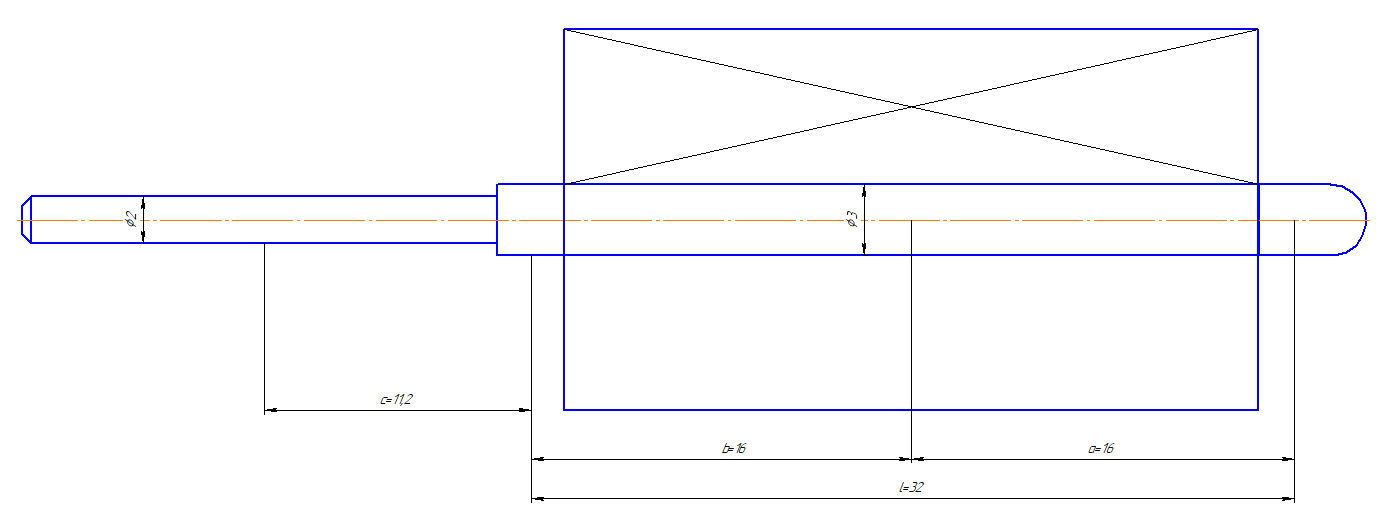 1. Расчет вала на жесткость Под воздействием силы тяжести прогиб вала посередине сердечника равен:a=16 мм; b=16 мм; l=32 ммSа = 0.69Ji – экваториальный момент инерции; 2. При смещении сердечника на l0 сила одностороннего магнитного притяжения равна:3. Дополнительный прогиб от силы Т0 :7. Под действием сил магнитного притяжения установившийся прогиб вала равен:4. Результирующий прогиб вала   мм5. Определяем критической частоты вращения.Значение nкр должно превышать максимальную рабочую частоту вращения не менее чем на 30%.Выбор подшипниковДля определения радиальной нагрузки на подшипники  и  будем исходить из наихудшего случая Приведённая динамическая нагрузка равна где  – коэффициент учитывающий характер нагрузки двигателяДинамическая грузоподъёмность Выбираем подшипники скольжения.При совместном действии и кручения по теории наибольших касательныхнапряжений приведенное к случаю изгиба напряжения, Па, определяется поформуле:где- напряжение изгиба, Па-напряжение кручения, ПаУчитывая, чтоипосле подстановки их получаем расчетную формулугде W —момент сопротивления при изгибе, м3, для вала диаметром d :Механический расчет коллектора на пластмассеПри механическом расчете коллектора на пластмассе определяют напряжение в кольце из пластмассы, удерживающем пластину. Давление на кольцевой выступпластмассового кольца, Па определяется по формуле:Напряжение растяжения всего кольца, вызванное радиальной деформацией, Па,Среднее давление между пластинами, обеспечивающее необходимый арочный распор, Па, определяют по формулеСредняя толщина коллекторной пластиныНапряжение срезаКоллектор имеет достаточную механическую прочность.ЗаключениеЗадачей курсового работы является ознакомление с работой электропривода центрального замка автомобиля Lada Granta.В работе мною был произведен магнитоэлектрический расчет электродвигателя привода ЦЗ, характеристики которого отвечают требованиям предъявляемой для корректной работы.Список использованной литературы1. Автомобильный справочник Bosh, первое издание, - Москва: «За рулем», 1999, 991 c.2. Новейшие автомобильные электронные системы. Д. А. Соснин, В. Ф Яковлев – М.: СОЛОН-Пресс, 2005, 240 с.3. Электрооборудование автомобилей. Учебник для ВУЗов. - М.: ЗАО «КЖИ «За рулем», 2004, 384 ес. 4.  Электрооборудование автомобилей. Ютт В.Е.  М.: Транспорт, 2000, 320 с.5.  Расчет электрических машин малой мощности с возбуждением от постоянных магнитов: учебное пособие / В.А. Лифанов. – 2-е изд., перераб. и доп. – Челябинск: Издательский центр ЮУрГУ, 2010. – 164 с.6. Электрическая схема привода https://o-ladagranta.ru/jelektroshema-centralnogo-zamka-kalina/   (дата обращения 20.05.2021)7.Электро-моторчик https://russian.alibaba.com/product-detail/12v-dc-motor-for-Door-Lock-60505363029.html?spm=a2700.galleryofferlist.normalList.270.ddc61d0aQiebyv  (дата обращения 20.05.2021)Участок bУчасток bУчасток bУчасток bУчасток bУчасток bУчасток bУчасток bУчасток bУчасток bУчасток bУчасток bУчасток bУчасток b, мм,мм4, мм, мм,мм³,мм³,мм3,мм3,мм-1,мм2,мм2,мм2,мм2,мм-233.971.41.42.7442.7442.7442.7440.691.41.41.961.960.494S0 =0.69S0 =0.69S0 =0.69S0 =0.69S0 =0.69S0 =0.69S0 =0.69S0 =0.69Sb=0.494Sb=0.494Sb=0.494Sb=0.494Sb=0.494Sb=0.494Участок аУчасток аУчасток аУчасток аУчасток аУчасток аУчасток аУчасток аУчасток аУчасток аУчасток аУчасток аУчасток аУчасток а, мм, мм, мм, мм4, мм4, мм, мм, мм3, мм3, мм3, мм3, мм3, мм-1, мм-13333.973.971.41.41.961.961.962.7442.7440.690.69